МУНИЦИПАЛЬНОЕ БЮДЖЕТНОЕ УЧРЕЖДЕНИЕ ДОПОЛНИТЕЛЬНОГО ОБРАЗОВАНИЯ ЦЕНТР ДЕТСКОГО ТВОРЧЕСТВА СТ-ЦЫ ТЕМИРГОЕВСКОЙФОТООТЧЕТ О ПРОВЕДЕНИИ ПОЗНАВАТЕЛЬНОГО МЕРОПРИЯТИЯ«ЗИМНИМИ ТРОПАМИ» ДЛЯ УЧАЩИХСЯ ГРУППЫ РАЗВИТИЯ «СВЕТЛЯЧОК»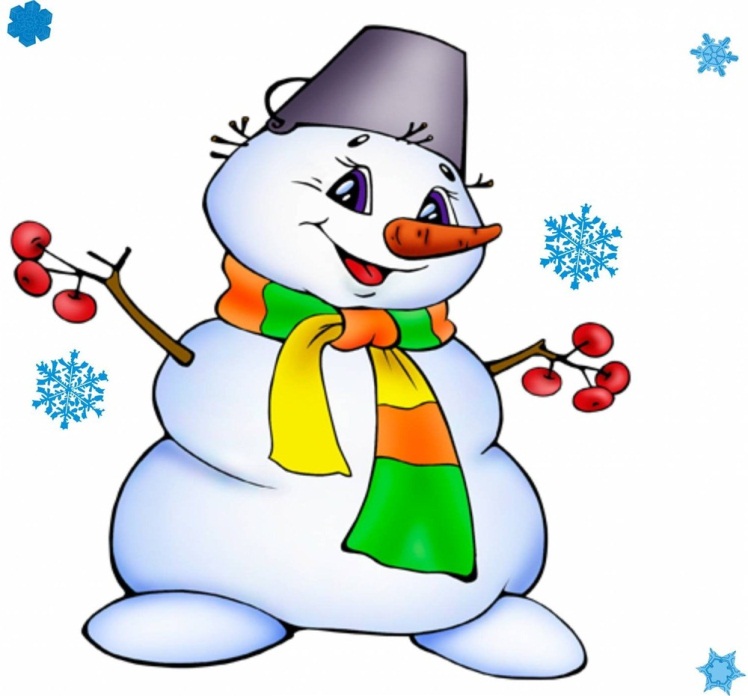   Педагог дополнительного образования                                                     Крупнова Татьяна Андреевна                                                                2020г.В МБУ ДО ЦДТ ст-цы Темиргоевской 9.01.2020г. прошло познавательное мероприятие «Зимними тропами» для учащихся студии «Светлячок», где ребята узнали приметы зимы, зимние месяцы и приметы. Узнали как зимуют растения и животные, птицы и насекомые.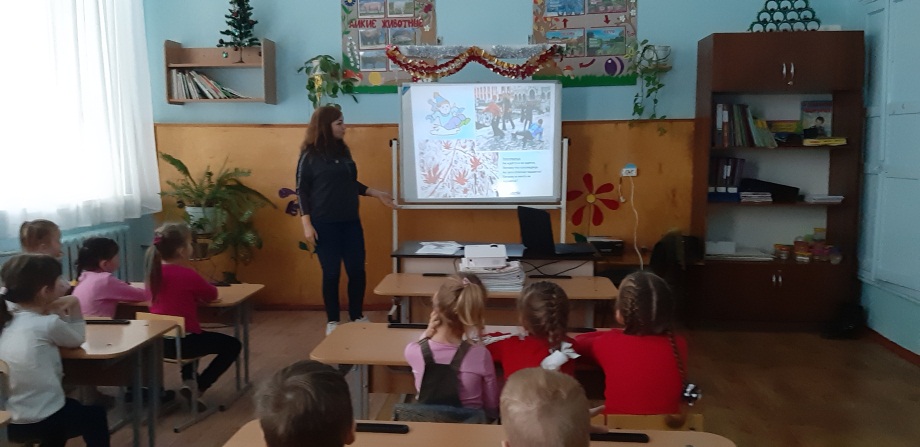 Ребята посмотрели увлекательную презентацию с заданиями от 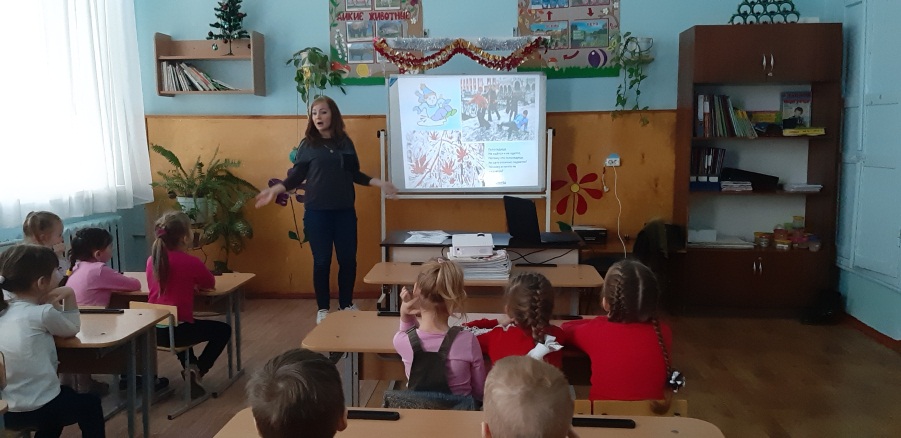 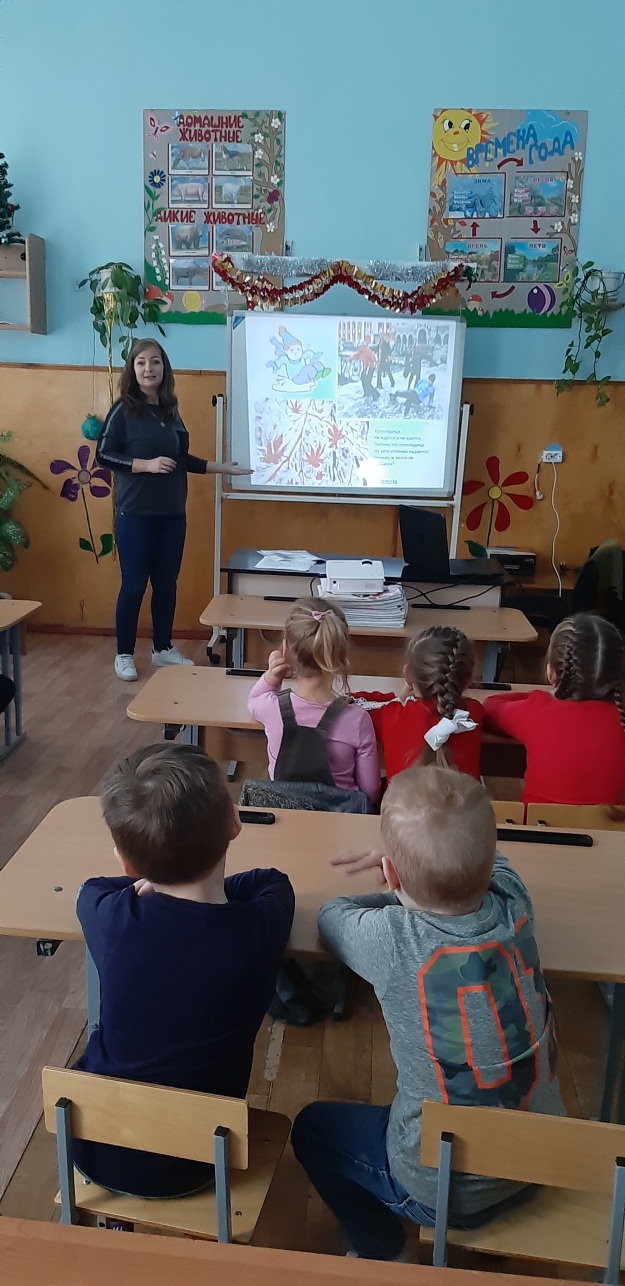 зимушки -–зимы!Ответили на вопросы зимней викторины! 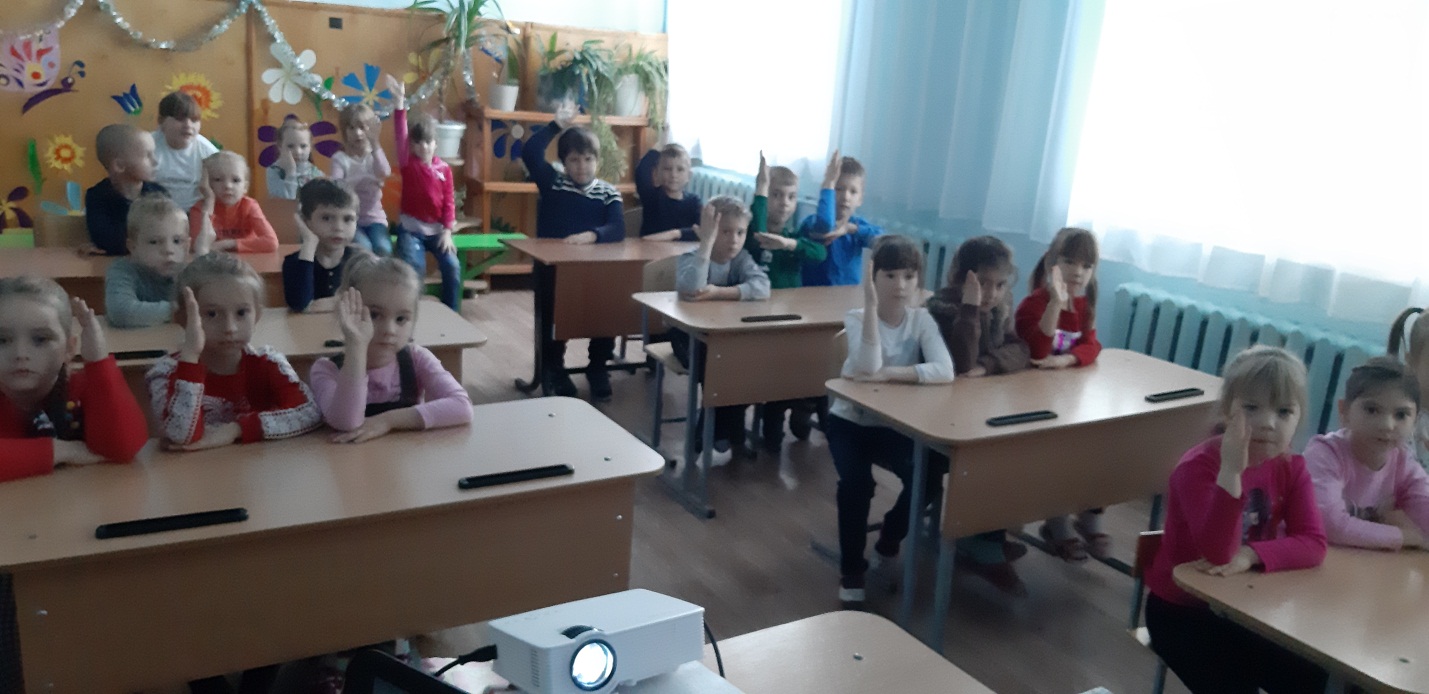  Игра «четвертый лишний»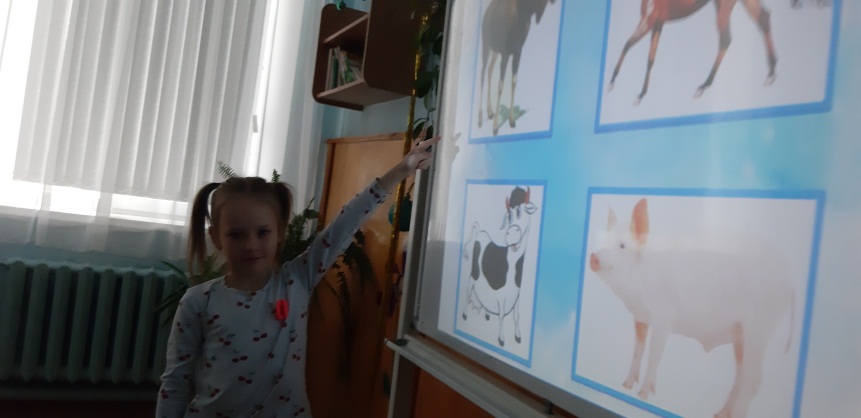 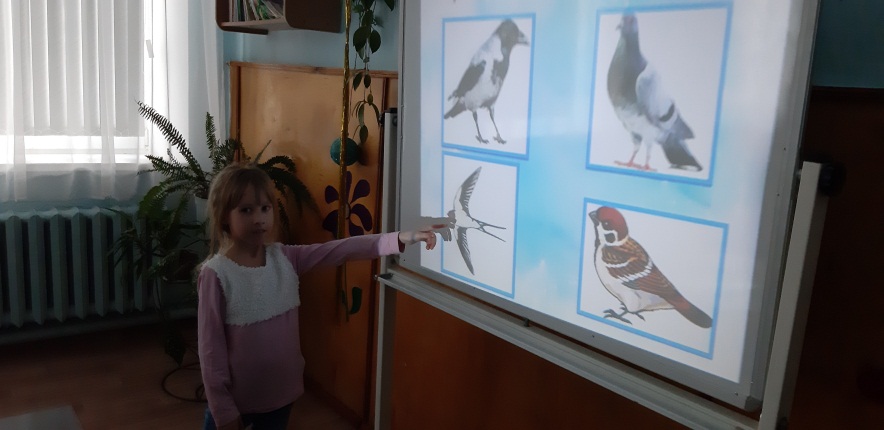 Ребята безошибочно справились с этим заданием и продолжили путешествие по зимнему лесу.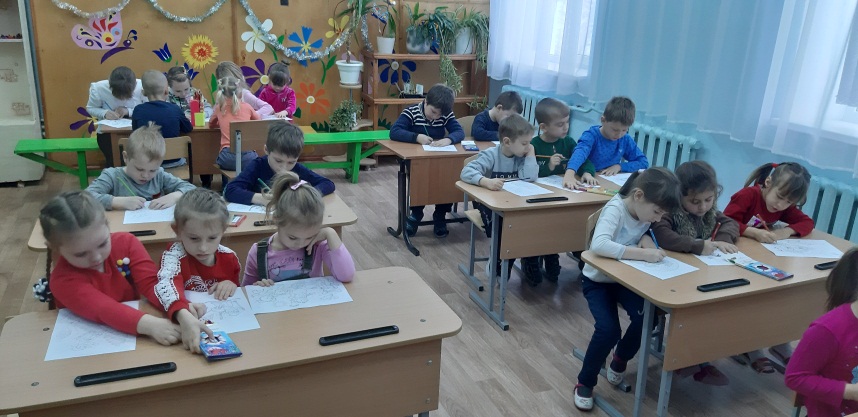 Конкурс зимних рисунков.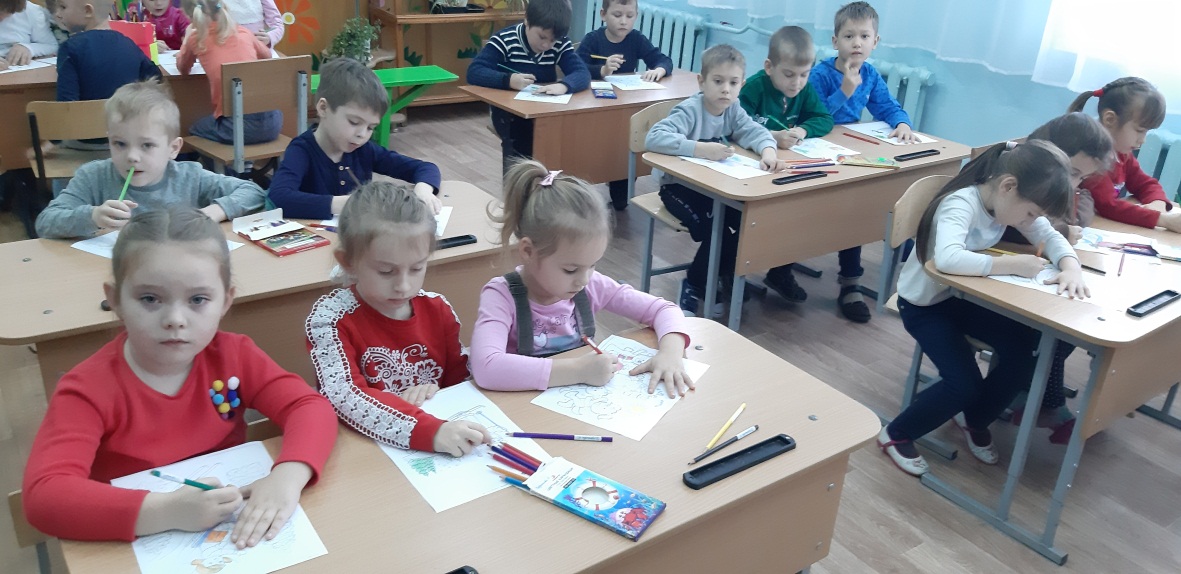 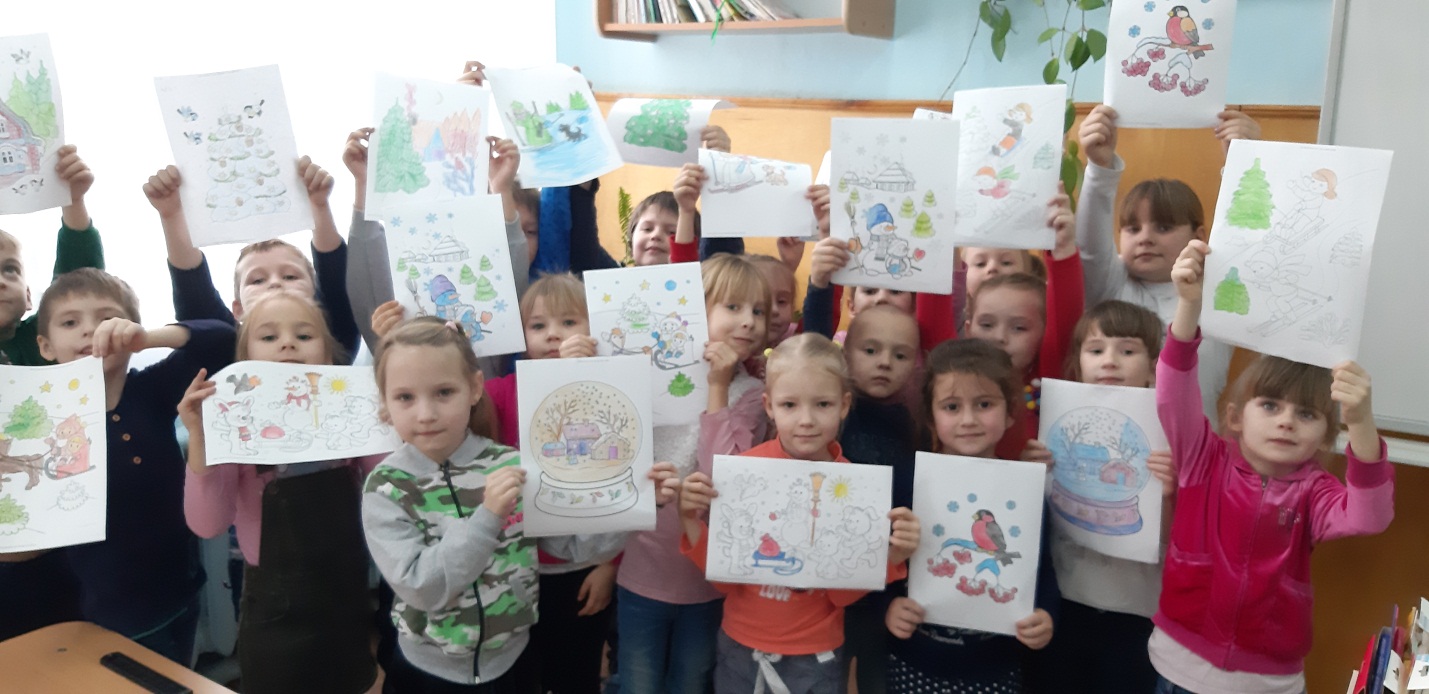 